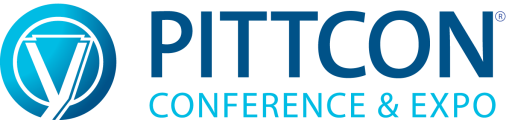 Conference Goals WorksheetComplete this worksheet with your specific information and submit it either with your request for approval to attend or as a post-show report. Example: YOUR GOAL
PITTCON RESOURCE Talk to XYZ Company about problems with particular piece of their equipment
Exposition Floor – <Technical expert at XYZ company>Learn new techniques in <XX> application
<List here the technical session that relates to this topic>Research quantitative biology enabled by mass spectrometry based proteomic technologies
Attend Plenary LectureFind a new vendor for lab supplies
Exposition floor –<vendor name>